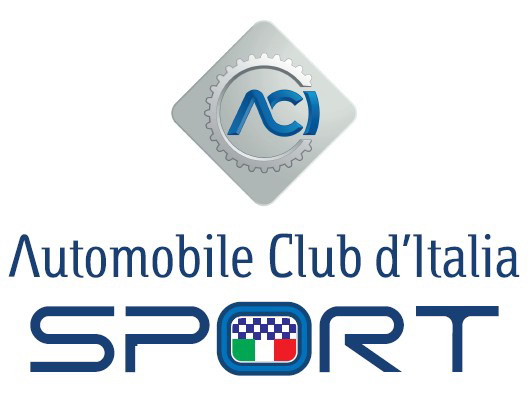 Commissione Off Road & CCRRegolamento Particolare Tipo 2020Velocità su TerraValido per Competizioni :  	Internazionali titolate FIA                                                  Nazionali Titolate ACI			                  Nazionali non titolateRPG aggiornato il : 25.02.2020in totale n. 12 pagineNota Bene: Da compilare di colore diverso dal nero e da inviare compilato in ogni sua parte, almeno 30 giorni prima della gara – l’eventuale nuova omologazione o rinnovo di omologazione del tracciato, dovrà essere richiesta almeno 60 giorni prima della gara.L’Organizzatore deve dichiarare eventuali modifiche apportate al presente regolamento particolare tipo con separata relazione scritta nella quale dovrà illustrare le motivazioni delle modifiche richieste (vedi dichiarazione in calce all'apposizione del timbro dell'Organizzatore e della firma del legale rappresentante). Le eventuali modifiche dovranno essere distinguibili rispetto al testo originale. Il Regolamento e gli allegati compilati e firmati devono essere inviati ad ACI Sport - Commissione Off Road CCR, a mezzo posta elettronica al seguente indirizzo: : a.devito@csai.aci.it	Art.1 – ORGANIZZAZIONE, DENOMINAZIONE E VALIDITA’	Organizzatore :  Denominazione della Gara :  Carattere Gara : Validità ACI Sport 2020: Validità richieste per il 2021:  Art.2  –  PROGRAMMAApertura iscrizioni : data                             ore    Chiusura iscrizioni : data                              ore    Pubblicazione dell’elenco iscritti : il                                      -  Sito:   Prima riunione Collegio CC.SS.:       giorno		        alle ore		 presso:Verifiche sportive : giorno                dalle ore                   alle ore                    presso:                                         giorno                dalle ore                   alle ore                    presso:   Verifiche tecniche : giorno               dalle ore                    alle ore                   presso:                                                giorno               dalle ore                    alle ore                   presso:     Inizio minimo 15’ l’inizio delle sportive e fine minimo 15’ dopo il termine delle sportivePubblicazione dell’elenco dei verificati  Giorno                                       		alle ore                              	presso  Prove libere (a discrezione dell’organizzazione): giorno                          dalle ore                    alle ore                                                                                           giorno                          dalle ore                    alle ore    Pubblicazione dell’ordine di partenza delle prove ufficialiGiorno                                       		alle ore                              	presso  Prove ufficiali : giorno                    	dalle ore                   		alle ore                              giorno                    	dalle ore                   		alle ore  Briefing con il Direttore di Gara : giorno   	alle ore          			presso ( Il direttore di Gara con obbligo, dovrà consegnare ad ogni conduttore il briefing scritto con quanto narrato al Briefing verbale )Pubblicazione dell’ordine di partenza delle gareGiorno                           		alle ore                                       presso  Gare : Giorno               		dalle ore                                     alle ore Esposizione delle Classifiche ProvvisorieGiorno                                alle ore                                                                presso  Premiazione : Giorno                        alle ore                      presso     Albo  Ufficiale di Gara : Presso  -----------------------------------------------------------------------------------------------------------------------------------    La Società  :           Titolare di Licenza ACI Organizzatore 2020 n.                     Grado di Licenza        Indice ed organizza la manifestazione denominata :  Pista:                                                          	lunghezza    Art.3 – COMITATO ORGANIZZATOREIl Comitato Organizzatore è formato dalle seguenti persone :Presidente  :    	 Componente :	 Componente :           Art.4 – UFFICIALI DI GARACSN (Giudice Unico Delegato ACI Sport)                     lic. n.  Direttore di Gara:                             		              lic. n.  Direttore di Gara aggiunto:                                            lic. n. Addetto alla Sicurezza:                                		  lic. n.  Medico di Gara :                                                               lic. n.  Segretaria di Manifestazione :                                     lic. n.  Add.  relazioni con i concorrenti:                                  lic. n.   CTN Delegato ACI Sport                                                lic. n.    CTR                                                                                     lic. n.    CTR       					 lic. n.    Verificatore Tecnico                                                        lic. n.    Verificatore Sportivo                                                       lic. n.   Verificatore Sportivo                                                       lic. n.   Responsabile del parco chiuso                                      lic. n.    Commissari di percorso degli Automobile Club di :   Cronometristi :  Capo Servizio di cronometraggio :   Compilatore delle Classifiche :             4.1 Osservatore ACI Sport:				  lic. n. ( Obbligatorio nelle Gare con Validità di Campionato Italiano )Art.5 – ORGANIZZAZIONE E SVOLGIMENTOIl presente Regolamento Particolare di Gara è redatto e la manifestazione sarà organizzata in conformità al Codice Sportivo Internazionale, al Regolamento Nazionale Sportivo, al Regolamento di Settore Velocità su Terra, alle Norme Supplementari ed alle altre disposizioni dell’Automobile Club d’Italia Sport, secondo le quali deve intendersi regolato quanto non specificato negli articoli seguenti. Il Comitato Organizzatore dichiara inoltre che la gara sarà munita delle autorizzazioni amministrative richieste che diventano parte integrante del Verbale di Ispezione Preventiva e di Omologazione del Circuito. Il Comitato Organizzatore si riserva la facoltà di far conoscere tempestivamente per mezzo di Circolari a tutti gli iscritti quelle istruzioni e quei chiarimenti che crederà opportuno dover impartire per la migliore applicazione del presente Regolamento.Per il fatto dell’iscrizione, ciascun Concorrente dichiara per sé e per i propri Conduttori, mandanti o incaricati, di riconoscere ed accettare le disposizioni del Regolamento Nazionale Sportivo, del presente Regolamento Particolare di Gara e del Codice Sportivo Internazionale, impegnandosi a rispettarli ed a farle rispettare; dichiara anche di rinunciare a ricorrere, per qualsiasi motivo, ad Arbitri o Tribunali per fatti derivanti dall’Organizzazione e dallo svolgimento della manifestazione, riconoscendo quale unica giurisdizione competente l’Automobile Club d’Italia salvo il diritto di appello come previsto dal CSI e dal RSN. Dichiara altresì di ritenere sollevati l’Ente Organizzatore, il Comitato Organizzatore, l’ACI SPORT, il Direttore di Gara, l’Addetto alla Sicurezza, il proprietario/gestore della pista che ospita la gara, gli Automobile Club comunque ed eventualmente facenti parte dell’Organizzazione, da ogni responsabilità circa gli eventuali danni occorsi allo stesso Concorrente, suoi Conduttori, suoi dipendenti o cose, oppure prodotti o causati a terzi o cose da esso Concorrente, suoi Conduttori e dipendenti.Art.6 – ASSICURAZIONILa tassa d’iscrizione è comprensiva del premio assicurativo che garantisce la responsabilità civile del Concorrente verso terzi. L’Organizzatore, quale titolare di licenza sportiva, sin dal momento della relativa sottoscrizione aderisce alla vigente normativa sportiva. In tale contesto conferma di avere piena conoscenza del fatto che la polizza RC, menzionata dall'art. 56 del RSN, risponde ai canoni previsti dall'art. 124 del codice delle assicurazioni, con i minimi di legge, e non solleva i Concorrenti ed i Conduttori da qualsiasi responsabilità in cui possano eventualmente incorrere al di fuori dell'oggetto dell'assicurazione e ulteriori condizioni generali e speciali di polizza come pubblicate sul sito federale e comunque richiedibili alla Compagnia di AssicurazioniE’ data facoltà all’Organizzatore di stipulare o meno la polizza danni fra conduttori.           NON E’ PREVISTA LA POLIZZA DANNI FRA CONDUTTORI         E’ PREVISTA LA POLIZZA DANNI FRA CONDUTTORIArt.7 – CONCORRENTI E CONDUTTORI AMMESSISaranno ammessi a partecipare, in qualità di Concorrenti e Conduttori, i titolari delle seguenti licenze in corso di validità:Licenza Junior Off Road: per i concorrenti in possesso dei requisiti richiesti e con le limitazioni alla guida previste dall’Automobile Club d’Italia Sport in vigore;Licenze nazionale “C” e “D” (la licenza “D” consente di correre esclusivamente con vetture di Gruppo 0 - Gruppo 1 (conformi al Reg. Tecnico Nazionale vigente);Gruppo 2 fino a 2.000 c.c. (conformi al Reg. Tecnico Nazionale vigente) e KARTCROSS  Licenze internazionali “C”, “B”, “A” rilasciate dall’Automobile Club d’Italia Sport e dalle ASN dei paesi U.E. I Concorrenti con licenza di origine e provenienza rilasciata da altra ASN (Stranieri) debbono fornire all’organizzatore l’Autorizzazione palese di partecipazione rilasciata dalla propria ASN di origine. In assenza dell’Autorizzazione in questione, l’organizzatore non potrà accettare l’iscrizione pervenuta. Per ammettere i concorrenti stranieri alle competizioni Nazionali la gara deve essere iscritta al Calendario Nazionale (ENPEA) a partecipazione straniera autorizzata.Su ogni vettura prenderà posto, durante tutta la gara, un solo Conduttore. I Concorrenti già iscritti potranno effettuare, entro il termine delle verifiche ante-gara, la sostituzione dei Conduttori (se preventivamente comunicati sulla richiesta di iscrizione quali conduttori di riserva – comparendo anche nell’elenco degli iscritti redatto dall’organizzatore della competizione. Sono ammessi alla Coppa Italia a loro dedicata, anche tutte le vetture e tutti i conduttori muniti di licenza e passaporto attività di base Light. Tali Vetture e Conduttori, in nessun caso potranno prendere concorrere alla classifica assoluta ed ai relativi punteggi per il Campionato Italiano Velocità si Terra (trasparenti ai fini della classifica assoluta).Art.8 – VETTURE AMMESSECAMPIONATO ITALIANOGr 0 – Junior Buggy: Monoposto a 2 o 4 ruote motrici fino a  600 cc                           da N° 301 a 399Gr 1 - Turismo 2000: (Tax2000) Vetture a 2 ruote motrici fino a 2000 cc                   da N° 401 a 499Gr 2 - Tax  Vetture: 4 ruote motrici fino  a 3500 cc                                                          da N° 201 a 299Gr 3 – KartCross: Monopoosto 2 ruote motrici 600 cc o con motore MT09               da N° 601 a 699Gr 4 - Buggy1600: Monoposto 2 o 4 ruote motrici fino a 1600cc                                         da N° 101 a 199Gr 5 – SuperBuggy: Monoposto 2 o 4 ruote motrici da 1601cc a 4000cc                             da N° 1 a 99COPPA ITALIA RISERVATA AI CONDUTTORI ED ALLE VETTURE LIGHT.Sono ammessi alla Coppa Italia a loro dedicata, anche tutte le vetture e tutti i conduttori muniti di Licenza e Passaporto Attività di Base Light. Tali Vetture e Conduttori, in nessun caso potranno prendere concorrere alla classifica assoluta ed ai relativi punteggi per il Campionato Italiano Velocità su Terra (TRASPARENTI ai fini della classifica assoluta). I Conduttori che partecipano, con le Vetture e le Licenze Standard, saranno TRASPARENTI ai fini della Classifica di Coppa Italia, riservata alla Vetture ed ai Conduttori con Passaporto e Licenza Light.Art.9 – PERCORSO DI GARALa competizione si svolgerà sulla pista di   Lunghezza                   ; senso di marcia       Capienza massima di        vetture – posizione della Pole Position ______________  Data di ultima omologazione                        Ispettore Preventivo____________________________   (allegare obbligatoriamente il verbale di omologazione del circuito in corso di validità al seguito del RPG)Art.10 – ISCRIZIONILe domande di iscrizione dovranno pervenire a :  Dovranno contenere le seguenti indicazioni obbligatorie :Concorrente (cognome e nome oppure denominazione della persona giuridica), residenza e numero di licenza, recapito telefonico;Vettura (marca, cilindrata, gruppo)Tassa di iscrizione:la tassa per questa prova, è fissata  :euro                  + IVA se effettuata entro il  euro                  + IVA se effettuata dopo  il  + euro              da pagare in verifica per i servizi paddock ( allaccio elettrico , bagni , docce ecc.)Art.11 – CONTROLLO VETTURE E DOCUMENTII Concorrenti ed i Conduttori, per essere ammessi alla gara, dovranno presentarsi presso la pista, nel giorno ed orari indicati nel programma, per sottoporsi ai controlli di carattere generale relativi ai documenti sportivi ed alle vetture, secondo le disposizioni della Norma di Settore. Il mancato rispetto degli orari stabiliti per i suddetti controlli sportivi e tecnici potrà comportare la non ammissione alla gara, salvo comprovata causa di forza maggiore accolta dai Commissari Sportivi. Sarà inoltre facoltà dei Commissari Sportivi non ammettere o escludere dalla manifestazione quelle vetture che, a loro insindacabile giudizio, non dessero sufficienti garanzie di idoneità e sicurezza (su parere dei Commissari Tecnici).Art.12 – SVOLGIMENTO DELLA GARA12.1 BRIEFINGL’assenza al briefing comporterà un’ammenda pari alla tassa di iscrizione. Tale ammenda dovrà essere versata dall’organizzatore all’Automobile Club d’Italia Sport, entro 48 ore dalla disputa della manifestazione.12.2 PROVE CRONOMETRATE UFFICIALILe sessioni di prove cronometrate saranno 2, la prima in ordine numerico e la seconda in ordine inverso.Sono ammesse in pista un max. di 6 vetture .Ogni sessione di prova cronometrata dovrà avere la durata minima di 4 giri, a partire dal momento che la vettura attraverserà la linea del traguardo tutti i giri saranno cronometrati.Per determinare la posizione di partenza nelle successive batterie si terra in considerazione il miglior tempo sul giro effettuato nella propria miglior qualifica.Nell'eventualità che ci fosse un ex-aequo, verrà preso in considerazione il secondo miglior tempo dei due o piu conduttori.Ogni pilota dovrà completare almeno 1 giro di qualifica.Il pilota impossibilitato a partecipare alle qualifiche può essere autorizzato a partecipare alla prima batteria, a discrezione dei Commissari Sportivi sentito il parere del Direttore di Gara. 12.3 REGOLAMENTO COMUNE PER MANCHES DI QUALIFICAZIONE, SEMIFINALI (ove necessarie), FINALI E PROCEDURA DI PARTENZALe griglie di partenza per le manche e le finali saranno composte da 10 vetture divise secondo lo schema 3-2-3-2. In casi particolari, il Direttore di Gara avrà la facoltà di modificare le griglie di partenza delle manche e le finali nelle loro composizioni, tali modifiche dovranno essere portate a conoscenza di tutti i partecipanti all’evento, con apposita modifica apportata al RPG della manifestazione, oppure attraverso circolare informativa.Le modifiche sopra citate dovranno essere portate a conoscenza dei partecipanti, in maniera chiara e precisa durante il briefing del Direttore di Gara con i Conduttori. In tutte le griglie di partenza il Conduttore avente diritto alla pole-position ha la facoltà di scegliere, direttamente sulla griglia, la posizione di partenza nell’ambito della prima fila.Se tale facoltà verrà esercitata, il Conduttore avente diritto alla seconda posizione potrà a sua volta scegliere una delle rimanenti due posizioni. Questa possibilità di scelta rimarrà ugualmente per la seconda, terza e quarta linea, ma non sarà possibile cambiare linea. Le partenze saranno date con semaforo mediante flash verde (dopo l’esposizione del cartello 5’’ secondi). Eventuali false partenze saranno penalizzate come segue :Secondo normativa FIALe vetture che si trovano nell’impossibilità di partire con i sistemi di avviamento a bordo, saranno escluse dalla manche o dalla finale.12.4 MANCHE DI QUALIFICAZIONE – GIRI      (indicare il numero di giri)Svolgimento della manifestazione secondo normativa FIA.Ci saranno 3 manches di qualificazione :1° manche secondo la classifica delle prove cronometrate ufficiali;2° manche secondo la classifica della prima manche;3° manche secondo la classifica della seconda manche.12.5 SEMIFINALI – GIRI      (indicare il numero di giri) (saranno svolte solo se necessarie)Svolgimento della manifestazione secondo normativa FIA.12.6 FINALI – GIRI       (indicare il numero di giri)Svolgimento della manifestazione secondo normativa FIA.12.7 CLASSIFICHE Saranno redatte le classifiche secondo la normativa FIA.12.8  CRONOMETRAGGIOE’ obbligatorio l’utilizzo del trasponder fornito dai cronometristi ,in caso di rottura o smarrimento dello stesso il concorrente sarà tenuto a pagare la somma di € 300.00.Art.13 – SEGNALAZIONIDurante l’intera manifestazione saranno usate le segnalazioni previste dall’allegato H che i Conduttori sono tenuti ad osservare scrupolosamente.Art.14 – ARRIVOOgni manche e finale avrà termine con l’esposizione della bandiera a scacchi da parte del Direttore di Gara. Se il segnale di fine gara sarà dato, per inavvertenza o qualsiasi altra ragione, prima che la vettura di testa abbia compiuto il numero di giri previsto, la corsa sarà nondimeno considerata come terminata al momento in cui il segnale è stato esposto. Se il segnale di fine gara verrà dato in ritardo, la classifica finale sarà stabilita secondo le posizioni reali al momento di fine gara come previsto dal Regolamento Particolare. Se la bandiera a scacchi sarà esposta a un Concorrente che non sia il primo, il segnale sarà considerato come l’annuncio differito di un arrivo e la classifica della gara sarà stabilita come se la bandiera a scacchi fosse stata esposta alla vettura di testa.Art.15 – PARCO CHIUSOAl termine delle finali tutte le vetture che vi hanno partecipato dovranno essere immediatamente portate nell’apposita area adibita a Parco Chiuso e messe a disposizione dei Commissari Sportivi . La mancata o tardiva consegna delle stesse comporterà l’esclusione dalla classifica. All’interno del Parco Chiuso, dove potranno accedere soltanto gli Ufficiali di Gara, sarà vietata qualsiasi operazione di manutenzione o riparazione. Le vetture potranno essere ritirate dopo che siano trascorsi i termini di reclamo e solo con l’autorizzazione del Direttore di Gara.Il Parco Chiuso dopo la sua apertura, non sarà vigilato dall’organizzatore.Art.16 – CLASSIFICHEOgni classifica sarà esposta all’Albo ufficiale di gara entro 30’ dal termine della gara cui si riferisce. Le classifiche diverranno definitive 30’ dopo la loro esposizione; in caso di modifiche, 15’ dopo la comunicazione delle modifiche stesse.Art.17 – VERIFICHE A FINE GARAI Concorrenti avranno l’obbligo di sottoporre le vetture alle verifiche tecniche e del peso, comunque disposte dai Commissari Sportivi. Un rifiuto di sottoporre a verifica tecnica la propria autovettura comporterà l’esclusione dalla classifica. Alle verifiche tecniche, che saranno effettuate presso la pista, potrà assistere, per ogni vettura, soltanto il rispettivo Concorrente o altra persona dallo stesso delegata.Art.18 – RECLAMIEventuali reclami e appelli dovranno essere presentati nei modi e nei termini previsti dal Regolamento Nazionale Sportivo. I reclami dovranno essere accompagnati dalla tassa di euro 350,00 e, in caso di reclamo contro una vettura, anche una cauzione per le spese di verifica stabilita dai Commissari Sportivi ,sentiti i Commissari Tecnici. La tassa di reclamo e il deposito saranno rimborsati soltanto nel caso in cui il reclamo risultasse fondato. Per gli appelli il deposito cauzionale è di euro 1.500,00.Art.19 – CONTROLLO DEL PESOL’operazione di pesatura sarà effettuata il giorno                   	presso            mediante bilancia di tipo elettronico modello                  		omologata;La vettura va presentata alle verifiche accuratamente pulita dai residui di fango  e di terra.Art.20 – PREMIPer ogni gruppo ammesso a partecipare sono previsti i seguenti premi d’onore:1° classificato : COPPA        /         2° classificato : COPPA        /          3° classificato : COPPAArt.21 – PROTEZIONE DELL’AMBIENTEAd ogni Conduttore è richiesto di predisporre un telo di plastica (dimensioni minime Metri 4x5) sul suolo riservato al suo team, ove effettuare i vari interventi sulla vettura; al fine di evitare che i liquidi inquinanti (olio, benzina, ecc.) possano venire a contatto con il terreno. All’interno del Parco Assistenza / Paddock, ogni Conduttore deve assicurare che un estintore sia presente e sempre disponibile, nella zona riservata al suo team.Art.22 – PUBBLICITA SULLE VETTUREGli organizzatori hanno previsto le seguenti pubblicità : Sarà controllata la presenza della pubblicità obbligatoria sulle vetture alle verifiche tecniche e sull’allineamento, prima della partenza. La mancanza, anche parziale, o la non corretta posizione della pubblicità comporterà una sovrattassa del 100% dell’importo della tassa d’iscrizione. Coloro che non accettassero la pubblicità dell’organizzazione dovranno corrispondere il doppio della tassa d’iscrizione. Art.23 – PESI MINIMI PER CILINDRATA0° Gruppo : Junior Buggy  a 2 o  4 RM Fino a 600 c.c.  2 Ruote Motrici 365 kg / 4 Ruote Motrici 420 kg1° Gruppo :  TURISMO 2000  Vetture a 2 Ruote Motrici fino 2.000 c.c. (Per tutte le vetture con motore non di serie o con alloggiamento  modificato + 50 Kg)Fino a 1.300 c.c   700 Kg / Da 1.301 c.c . a 1.600 c.c   750 Kg  / Da 1.601 c.c .a 1.800 c.c   800 Kg / Da 1.801 c.c. a 2.000 c.c   850 Kg2° Gruppo : TAX  Vetture a  4 Ruote Motrici  fino a 3500 c.c.Fino a 1.000 c.c. 670 Kg / Da 1.001 c.c.  a 1.400 c.c.  760 Kg / Da 1.401 c.c. a 1.600 c.c. 850 Kg / Da 1.601 c.c. a 2.000 c.c.  930 KgDa 2.001 c.c.  a 2.500 c.c. 1.030 Kg / Da 2.501 c.c.  a 3.000 c.c. 1.110 Kg / Da 3.001 c.c. a 3.500 c.c    1.200 Kg3° Gruppo: Kart Cross         Fino a 600 c.c.     315 Kg                                        Motore 3 cilindri MT09 850 c.c.    320 Kg  4° Gruppo: Buggy1600 a 2 RM o 4 RM fino a 1.600 c.c.2 Ruote Motrici  : Fino a 1.300 c.c. 435 Kg / Da 1.301 c.c  a 1.600 c.c. 465 Kg 4 Ruote Motrici  : Fino a 1.300 c.c. (atmosferico)  490 Kg  / 6 cil. atm.  + 4 cil. Sovralimentato  550 Kg                                     8 cil. atm.  + 6 cil. Sovralimentato  600 Kg                                      Da 1.301 c.c.  a 1.600 c.c. Atmosferico  520 Kg/ 6 cil. atm. + 4 cil. Sovralimentato  570 Kg                                    8 cil. atm  + 6 cil. Sovralimentato  620 Kg5° Gruppo: SuperBuggy a 2 RM o 4 RM da 1601 c.c.. fino a 4.000 c.c. Da 1.601 c.c. Fino a 2.000 c.c.   515 Kg (2 RM) / 570 Kg (4 RM) / 620 Kg 4 RM – 6 cil. atm.  + 4 cil. Sovralimentato		                          670 Kg 4 RM – 8 cil. atm.  + 6 cil. Sovralimentato Da 2.001 c.c.  Fino a 2.500 c.c.  565 Kg (2 RM) / 620 Kg (4 RM) / 670 Kg 4 RM – 6 cil. atm. + 4 cil. sovralimentato		                          720 Kg 4 RM – 8 cil. atm. + 6 cil. sovralimentatoDa 2.501 c.c. Fino a 3.000 c.c.   590 Kg (2 RM) / 645 Kg (4 RM) / 695 Kg 4 RM – 6 cil. atm. + 4 cil. sovralimentato		                          745 Kg 4 RM – 8 cil. atm. + 6 cil. sovralimentatoDa 3.001 c.c. Fino a 3.500 c.c.  615 Kg (2 RM) / 670 Kg (4 RM) / 720 Kg 4 RM – 6 cil. atm. + 4 cil. sovralimentato	                                         770 Kg 4 RM – 8 cil. atm. + 6 cil. sovralimentatoDa 3.501 c.c. Fino a 4.000 c.c.  640 Kg (2 RM) / 695 Kg (4 RM) / 745 Kg 4 RM – 6 cil. atm. + 4 cil. sovralimentato		                         795 Kg 4 RM – 8 cil. atm. + 6 cil. sovralimentato Pagina firme di responsabilità ed approvazione da parte della ASN.Lì _____________________SI ALLEGA COPIA DEL VERBALE DI OMOLOGAZIONE DELLA PISTA RILASCIATO IN DATA_______________ (ULTIMA OMOLOGAZIONE) con scadenza il ______________ CHE E’ PARTE INTEGRANTE,DEL PRESENTE REGOLAMENTO PARTICOLARE DI GARA.Timbro e Firma del Direttore di Gara per presa visione ed accettazione dell’incarico :Cognome – Nome – N° Licenza ACI Sport …………………………………………………………………………………(Nelle Gare Internazionali titolate FIA, il Direttore di Gara dovrà essere titolare di licenza DGAA)Timbro e Firma del legale rappresentante dell’Ente Organizzatore……………..………………………………………………………..Il Presidente dell’Organizzazione dichiara di non aver modificato, alcuna voce prevista nel presente regolamento particolare. Timbro e Firma del Presidente del Presidente Dell’organizzazione……………………………………….Timbro e Firma del Delegato/Fiduciario Regionale della Regione……………………………………………Spazio riservato all’Automobile Club d’Italia SportIl presente R.P.G. della gara di Velocità su Terra,  che si svolgerà sulla pista di:…………………………………………………………il ……………………. 2020.è stato approvato dall’Automobile Club d’Italia Sportin data………………………………… con numero di approvazione CO………………./2020/VST è composto da ____ pagine complessive, tutte timbrate e firmate.Il Segretario degli Organi Sportivi dell’ACIMarco FERRARI……………………………………………………………………………………………….